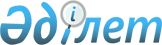 Алматы қаласы Әкімінің 2002 жылғы 20 қыркүйектегі N 135 "Қалалық эвакуациялық комиссия, зардап шеккен тұрғындар жиналатын пункттер, Алматы қаласының өндірістік және әлеуметтік мақсаттағы нысандарындағы адамдар жиналатын эвакуациялық пункттер туралы" шешіміне өзгерістер енгізу туралы
					
			Күшін жойған
			
			
		
					Алматы қаласы Әкімінің 2006 жылғы 4 желтоқсандағы N 75 шешімі. Алматы қаласы Әділет департаментінде 2007 жылғы 3 қаңтарда N 725 тіркелді. Күші жойылды - Алматы қаласы әкімдігінің 2015 жылғы 08 шілдедегі N 3 шешімімен

      Ескерту. Күші жойылды - Алматы қаласы әкімдігінің 2015 жылғы 08.07 N 3 шешімімен.      Қазақстан Республикасының "Азаматтық қорғаныс туралы"  Заңына және Қазақстан Республикасының Төтенше жағдайлар жөніндегі агенттігі төрағасының 2000 жылғы 23 маусымдағы N 140  бұйрығымен бекітілген, Эвакуациялық іс-шараларын ұйымдастыру және жүргізу жөніндегі Нұсқаулыққа сәйкес Алматы қаласының әкімі ШЕШІМ ҚАБЫЛДАДЫ: 

 

      1. Алматы қаласы Әкімінің 2002 жылғы 20 қыркүйектегі N 135 "Қалалық эвакуациялық комиссия, зардап шеккен тұрғындар жиналатын пункттер, Алматы қаласының өндірістік және әлеуметтік мақсаттағы нысандарындағы адамдар жиналатын эвакуациялық пункттер туралы"  шешіміне (Нормативтік құқықтық актілерді мемлекеттік тіркеу реестрінде 2002 жылғы 11 қазанда тіркелген нөмірі N 474, 2002 жылғы 25 қазанда "Вечерний Алматы" газетінде жарияланған, Алматы қаласы Әкімінің 2006 жылғы 13 қаңтардағы  N№08 "Алматы қаласы Әкімінің 2002 жылғы 20 қыркүйектегі N 135 "Қалалық эвакуациялық комиссия, зардап шеккен тұрғындар жиналатын пункттер, Алматы қаласының өндірістік және әлеуметтік мақсаттағы нысандарындағы адамдар жиналатын эвакуациялық пункттер туралы" шешіміне өзгерістер енгізу туралы" шешімімен өзгеріс енгізілді, Нормативтік құқықтық актілерді мемлекеттік тіркеу реестрінде 2006 жылғы 14 ақпанда тіркелген нөмірі N 696, "Вечерний Алматы" газетінің 2006 жылғы 7 наурыздағы N 45 санында, Алматы Ақшамы» газетінің 2006 жылғы 2 наурыздағы N 24 санында жарияланған) мынадай өзгерістер енгізілсін: 

      Көрсетілген шешімнің 1-қосымшасы осы шешімнің қосымшасына сәйкес жаңа редакцияда берілсін. 

 

      2. Осы шешімнің орындалуын бақылау Алматы қаласы әкімінің орынбасары А.С.Сманқұловқа жүктелсін. 

 

      3. Осы шешім мемлекеттік тіркеуден өткен күннен бастап күшіне енеді.        Алматы қаласының әкімі 

Алматы қаласы Әкімінің 

2006 жылғы 4 желтоқсандағы 

N 75 шешіміне қосымша  Қалалық эвакуациялық комиссиясының құрамы 
					© 2012. Қазақстан Республикасы Әділет министрлігінің «Қазақстан Республикасының Заңнама және құқықтық ақпарат институты» ШЖҚ РМК
				Сманқұлов Асқар 

Сұлтанұлы Алматы қаласы Әкімінің орынбасары, эвакуациялық комиссиясының төрағасы Мырзалин Жанболат Ахатұлы Алматы қаласы Әкімінің аппарат басшысы, эвакуациялық комиссиясы төрағасының орынбасары Ысқақов Бауыржан 

Бейсенұлы Алматы қаласының жұмылдыру дайындығы,азаматтық қорғаныс, авариялар мен дүлей апаттардың алдын алуды және жоюды ұйымдастыру департаментінің директоры, эвакуациялық 

комиссиясы төрағасының орынбасары Шарықбаева Раушан 

Ермекқызы Алматы қаласының жұмылдыру дайындығы, азаматтық қорғаныс, авариялар мен дүлей апаттардың алдын алуды және жоюды ұйымдастыру департаментінің бас маманы, эвакуациялық комиссиясының хатшысы Комиссия мүшелері 
Пірінбеков Марат 

Үсенұлы  Алмалы ауданы әкімінің орынбасары, аудандық эвакуациялық комиссиясының төрағасы Нүкенов Абзал 

Нүкенұлы Әуезов ауданы әкімінің орынбасары, аудандық эвакуациялық комиссиясының төрағасы  Сәкенов Жұманәлі Тағаймұратұлы Бостандық ауданы әкімінің орынбасары, аудандық эвакуациялық комиссиясының төрағасы  Ділмахамбетов Ермек Қырғызбайұлы Жетісу ауданы әкімінің орынбасары, аудандық эвакуациялық комиссиясының төрағасы  Сәтбаев Рыскельды Ахметқалиұлы Медеу ауданы әкімінің орынбасары, аудандық эвакуациялық комиссиясының төрағасы Яковлева Надежда Николаевна Турксиб ауданы әкімінің орынбасары, аудандық эвакуациялық комиссиясының төрағасы  Устюгов Владимир 

Николаевич Алматы қаласы энергетика және коммуналдық департаментінің директоры Ильин Юрий Викторович ҚР төтенше жағдайлар жөніндегі министрлігінің Алматы қалалық төтенше жағдайлар жөніндегі департаменті директорының орынбасары Жалилов Талғат Машурович Алматы қаласы қорғаныс ісі жөніндегі департаменті бастығының орынбасары Баянов Нұрман Нұрдәулетұлы Алматы қаласының статистика басқармасының бастығы Самсаев Иса Мусаұлы Алматы қаласы білім департаменті директорының орынбасары Сқақова Маряхан Сқаққызы Алматы қаласы ақпараттық  есептеу статистика кәсіпорнының директоры Сұлтанбеков Қанат 

Таңатарұлы  Алматы қаласы жолаушыларды тасымалдау және автомобиль жолдары департаментінің директоры Дәутов Төлеген 

Көктайұлы "Қазақстан темір жолы" ұлттық компания Акционерлік қоғамы Алматы тасымалдау бөлімшесі бастығының бірінші орынбасары Гордеев Александр Алексеевич Алматы қаласы "Халықаралық әуежай" Ашық акционерлік қоғам өндірісінің бірінші вице-президенті Нұрланов Амангелды Жұмаханұлы Алматы қаласы жұмыспен қамту және әлеуметтік бағдарламалар департаментінің директоры Керімқұлов Төлеген Ықсанұлы Алматы қаласы бойынша көші-қон комитетінің басқармасының бастығы Шорманов Ербол Әлімқұлұлы Алматы қаласы кәсіпкерлік және өнеркәсіп департаментінің директоры Жүсібәлиева Тамара 

Мұфтаққызы Алматы қаласы денсаулық сақтау департаменті директорының орынбасары Попов Анатолий Александрович "Алматытелеком" қалалық телекоммуникация орталығының бас директорының орынбасары Самалихов Нұлан Қабдығалиұлы Алматы қаласы ішкі істер департаменті бастығының орынбасары Сәриева Күнайым Мақбұзқызы Алматы қаласы бойынша мемлекеттік санитарлық-эпидемиологиялық қадағалау жөніндегі департаменті бастығының орынбасары 